Using a Protractor- The Basics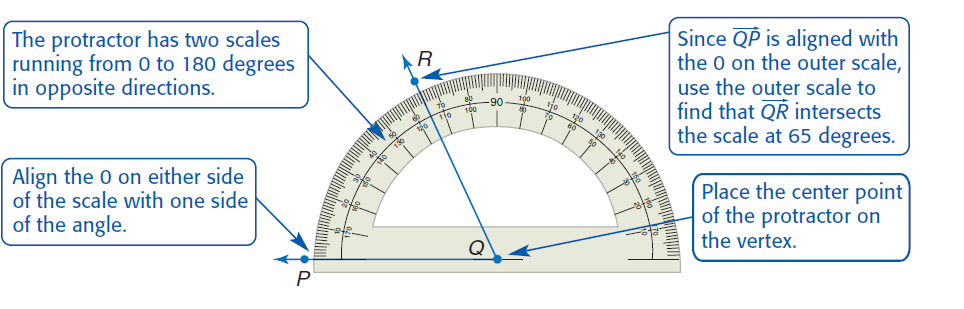 Directions- Classify each angle as right, acute or obtuse. Then measure the angle with a protractor. Don’t forget your units as degrees! 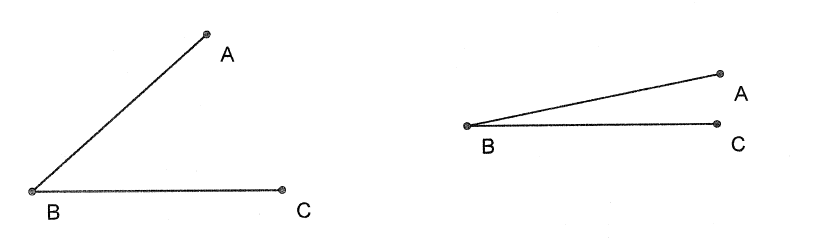 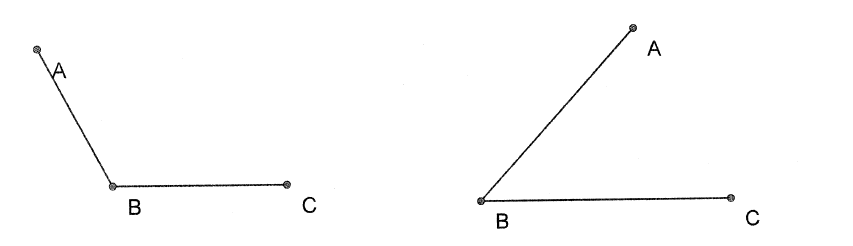 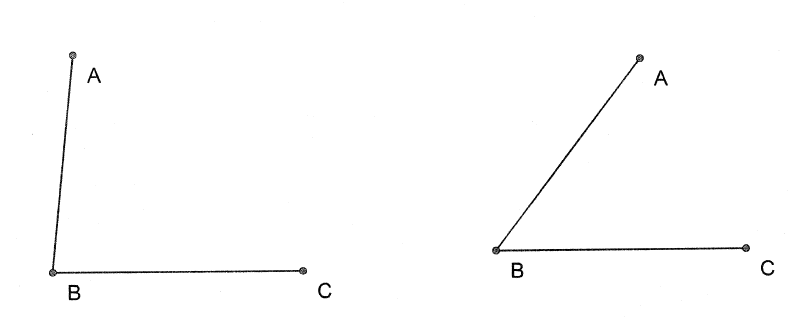 